VÄLKOMNA TILL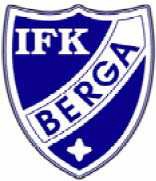 IFK Bergas Fotbollsskola 20198 - 9 juni.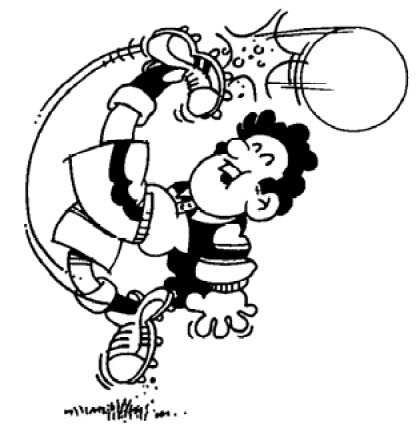 VI HOPPAS PÅ STORT ENGAGEMANG AV ALLA PÅ PLATSSÅVÄL STORA SOM SMÅ!!!Lördag 8 juni		     10.00			Samling och upprop
				     10.30			Träning lagvis	11.45			Lunch (Köttbullar och makaroner)          	12.30			Lekar blandade åldrar		14.00			Mellanmål14.30			Matcher mixade åldrar.16.15	     	Vi hoppas brandbilen kommer (ta med badkläder och handduk ifall)17.00			Grillkvällen börjarSöndag 9 juni	10.00			Samling 	10.15			Träning lagvis med A-lagsspelare	12.00			Lunch (korv)	12.30			Dragkamp mot vuxna	13.00			Föräldramatch 	13.45			AvslutningAnhöriga kan köpa luncher och hamburgare vid grillkväll på plats. Det kommer också finnas en kiosk under fotbollsskolan. Om ditt barn inte kan delta under hela den schemalagda tiden är det viktigt att du meddelar tränarna detta.Frågor? kontakta er tränare eller föräldrarepresentant.Som förälder ansvarar du för ditt barn i pauser och vid måltider.